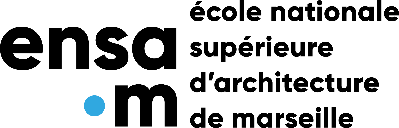 Élections 2018 des membres duConseil d’administration Scrutin n° 1 : collège des enseignants et des chercheursDéclaration de candidatureTous les champs sont à remplir obligatoirement.Indiquer les coordonnées qui permettront de vous joindre si nécessaire.Nous soussignés (es) Titulaire Madame / Monsieur (barrer la mention inutile)Nom :Prénom :Courriel : Téléphone : Suppléant(e) Madame / Monsieur (barrer la mention inutile)Nom :Prénom :Courriel : Téléphone : déclarons être candidats (es) à l’élection du 31 mai 2018 des membres du conseil d’administration pour représenter les enseignants et les chercheurs.DateSignature des candidatsTitulaire 							Suppléant(e) Cette déclaration de candidature peut être transmise par mail, scannée, datée et signée, avant le 15 mai à 18h. L’original doit ensuite être transmis à la direction de l’école par envoi postal avec AR ou en main propre contre récépissé avant le 23 mai. Elle peut être accompagnée d’une profession de foi.